Hvaljen Isus i Marija!Pozdravljam vas u našem četvrtom tjednu na daljinu.Sat započni klanjanjem križu. Otvori sliku križa na compu ili udžb. str. 123. Gledaj Isusa i u tišini svoga srca izgovori: Klanjam ti se Kriste i blagoslivljam tebe.Jer si po svome svetom križu otkupio svijet. sat (predlažem da ovaj sat odradite u četvrtak, na Veliki četvrtak)Zamisli da imaš mogućnosti dati bilo koji dar svom dobrom prijatelju, koji bi mu dar darovao?ZadatakNa slijedećoj poveznici http://linoit.com/users/perina_bebic-1/canvases/inbox  napiši na naljepnicu o kojem je daru riječ i koga bi darovao. Naljepnicu zalijepi na ploču. Započni rečenicom: (Ime prijatelja/ice), da imam moć ti dati bilo što, ja bih tebi dao/la:___________________. Dao/la bih ti to jer (mislim, znam, smatram, vjerujem...) da ______________________________. (Imajte u vidu da postoje različiti darovi, ne samo opipljivi…) Razmisli. Kako znamo koliko nas netko voli? Koje je mjerilo ljubavi?Koliko nas netko voli znat ćemo po tome što je spreman učiniti za nas.  Isus je svoju ljubav pokazao na najsavršeniji način jer „ nema veće ljubavi od ove: da tko život svoj da za svoje prijatelje“ (Iv 15,13)Napiši naslov u bilježnicu: Ljubio nas je do krajaIsus je dao cijelog sebe za druge, za nas, bez rezerve, bez uvjeta bez računice, do smrti na križu.Pogledaj sliku u udžb. na str. 121. S. Dali, Posljednja večeraRazmisli:Je li te se nešto dojmilo na ovoj slici?  Čije su ispružene ruke iznad stola? Kao što vidite slika prikazuje Posljednju večeru, u njezinom središtu je Isus Krist, a vidimo i ispružene ruke Boga Oca koji pokazuje svoju neizmjernu ljubav prema ljudima. Govorit ćemo o Posljednjoj večeri, o najvećem daru kojeg je Isus nama dao, samog sebe na dar. Napiši podnaslov u bilježnicu: Isus daje sebe na dar Otvori NZ i pročitaj tekst iz Lukinog evanđelja: Lk 22, 14-20.Kada dođe čas, sjede Isus za stol i apostoli s njim. I reče im: »Svom sam dušom čeznuo ovu pashu blagovati s vama prije svoje muke. Jer kažem vam, neću je više blagovati dok se ona ne završi u kraljevstvu Božjem.« I uze čašu, zahvali i reče: »Uzmite je i razdijelite među sobom. Jer kažem vam, ne, neću više piti od roda trsova dok kraljevstvo Božje ne dođe.« I uze kruh, zahvali, razlomi i dade im govoreći: »Ovo je tijelo moje koje se za vas predaje. Ovo činite meni na spomen.« Tako i čašu, pošto večeraše, govoreći: »Ova čaša novi je Savez u mojoj krvi koja se za vas prolijeva na otpuštenje grijeha« PromisliKoji biste naslov dali ovom odlomku iz Lukinog evanđelja? Koju biste rečenicu izdvojili kao najvažniju u ovom tekstu? Isus navještava svoju žrtvu, navještava svoje potpuno darivanje za spas svih ljudi. Isus nas spašava svojom krvlju.  Lomeći kruh i točeći vino, svojim je učenicima nagovijestio kako će se već sutradan na križnom putu lomiti njegovo tijelo i prolijevati njegova krv. To je čin neizmjerne Božje ljubavi prema ljudima. Prisjeti se, koji sakrament je Isus ustanovio svojim činom na Posljednjoj večeri? Euharistiju. Isus nam je u euharistiji, hostiji, ostavio samoga sebe, najveći dar svoje ljubavi, kako bi stalno bio nazočan među nama. Darovao nam se pod prilikama kruha i vina. Po presvetoj euharistiji svi će Isusovi učenici kroz sva vremena imati udjela u njegovoj smrti i uskrsnuću. Zadatak Isus je svojim činom pokazao poslušnost Ocu i bezuvjetnu ljubav prema ljudima. Svaki put kad blagujemo euharistiju, Isus nam dariva samoga sebe. - Što mi možemo zauzvrat darovati Isusu? a) Nacrtaj  u bilježnicu dva velika kaleža:  Isusov kalež i moj kalež.  b) U Isusov kalež napiši Isusov dar nama. Napiši riječi kojima se Isus dariva. Imate ih u gore napisanom tekstu iz Lukina evanđelja. c) U svoj kalež napiši nekoliko darova koje ti, u svojem svakodnevnom životu, možeš pokloniti Isusu. d) Možeš obojiti kaleže. sat (predlažem da ovaj sat odradite na Veliki petak)Započni kao i prvi sat: molitvom i klanjanjem križu (str.123.).Klanjam ti se Kriste i blagoslivljam tebe.Jer si po svome svetom križu otkupio svijet. Pročitaj tekst u udžbeniku na str. 122, lijevo u pravokutniku. Tekst je napisao prorok Izaija (Iz, 53 3-7) oko 740 g. pr. Kr.              - Možeš li u tekstu prepoznati Isusa patnika na križnome putu? Nevjerojatno je kako je Izaija sa velikom preciznošću opisao što će se dogoditi sa Mesijom (Isusom kojega je nebo poslalo ljudima) 800 g kasnije. Do u detalje.  Postavljaju nam se pitanja: Zašto je bilo potrebno da Isus umre? Zašto Bog oprašta grijehe? Zašto je Isus morao platiti za naše grijehe?Pročitaj priču: Kriv oslobođenMlada žena je pozvana pred sud zbog nedjela i bila je nedvojbeno kriva. 
Nakon ponovljenih ispitivanja, priznala je. Sudac joj je dosudio kaznu od 500 eura.
Tad se dogodilo nešto značajno. Proces je završio i ljudi su napuštali sudnicu. Sudac je otišao u svoj ured i skinuo sudačku halju. Uzeo je novčanik i uplatio 500 eura koje je prije dosudio kao kaznu mladoj ženi.
Kazna je plaćena.
Sudac je naime bio otac osuđene, a ipak ju je morao osuditi. Za njezin prijestup morao je izreći zakonom propisanu kaznu. Morao je suditi pravedno, unatoč tome što je volio svoje dijete. Pronašao je način kako ju otkupiti i osloboditi od krivnje – kao otac, ali i kao korektna privatna osoba. Djelovao je pravedno, ali i s puno ljubavi.U Bibliji stoji pisano:
“Plaća za grijeh je smrt” 
Na smrt je osuđen svaki čovjek jer je grješnik. Kao grješnici ne možemo uči u raj. Bog je apsolutno pravedan i zato nas mora osuditi na smrt – baš svakoga. Tebe i mene.
No, On je pun ljubavi i zato je dao kao pomirnicu za naše grijehe samoga sebe: osobno je platio cijenu našeg spasenja. Kao Otac koji nas ljubi. Na nama je samo prihvatiti ili ne.Pogledaj kratak video na linku: https://www.youtube.com/watch?v=iJOeiT1IkhYNadam se da ste prepoznali usporedbe: Otac = Bog Otac, Sin=Isus, Vlak=život i ljudi u njemuFilmić nam pokušava približiti borbu i  bol Nebeskog Oca  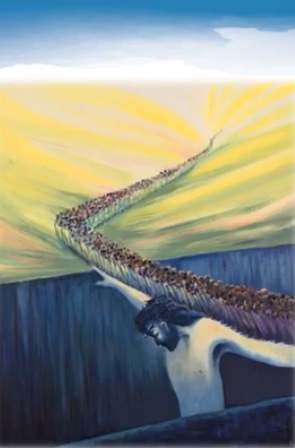 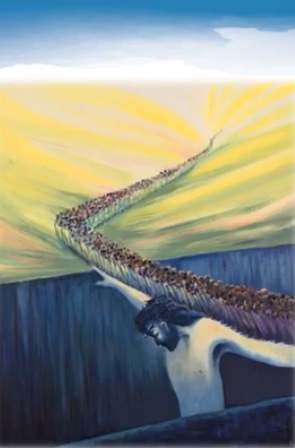 dok je gledao  kako Njegov Sin trpi na križu. Morao je birati između našeg spasenja i smrti Sina te naše propasti i života Sina. Cijena koja se morala platiti bila je ogromna: žrtva Sina. Tolika je ljubav Božja prema nama.Mnogi ljudi žive nesvjesni Boga i Njegove ljubavi prema nama. I zbog toga Bog pati. Mnogi ne cijene žrtvu koju je za nas podnio. Svakodnevno psuju Njegovo ime, vrijeđaju se međusobno, kradu, lažu i čine druge vrste zala. A Bog nas je stvorio za zajedništvo sa Njime, za ljubav.Za kraj, možemo mu barem zahvaliti. Možemo mu zahvaliti u ime svih onih koji ne prepoznaju Božju ljubav u svojim životima iz tko zna kojeg razloga. Nalik su onim ljudima u vlaku koji ne znaju koju je žrtvu učinio otac. Stoga ćemo to učiniti mi u svoje i njihovo ime, jer smo svi braća i sestre, djeca istog Oca. Napiši podnaslov: Ljubio nas je do kraja – križ vrhunac i dovršenjeZadatak:Nacrtaj križ. U sredini križa srce. To je Božje srce koje kuca za tebe. U sredinu srca napiši riječi koje ti Bog govori u trenutku svoje smrti. Što misliš da bi ti rekao? Započni riječima: Drago moje dijete,  Pored križa napiši molitvu zahvale, najprije Ocu, zatim Sinu.  Hvala ti Oče što/jer….Hvala ti Sine Božji, Isuse što/jer…Dok pišeš molitvu  slušaj pjesmu Dragutina Hrastovića: Cijeno neprocjenjiva https://www.youtube.com/watch?v=PdumAEWBARQ Ne zaboravite „biti“ na uskrsnoj misi. Bit će više TV prijenosa. Uskrs je tek vrhunac Božje ljubavi! O tome idući put. Za sada vam želim da ga dočekate u zajedništvu i miru svojih obitelji Vaša vjeroučiteljica 